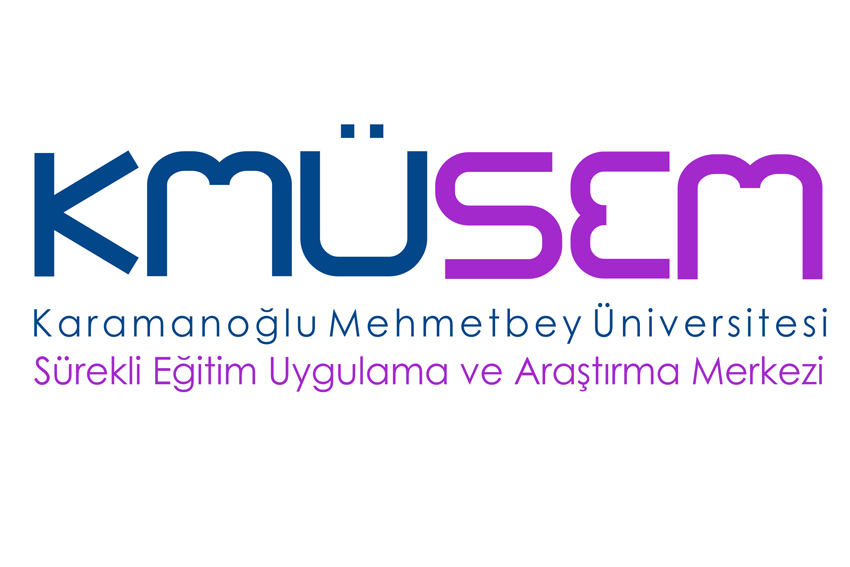 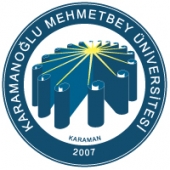 Üniversitemiz Sürekli Eğitim Uygulama ve Araştırma Merkezi Müdürlüğü ve İŞKUR İşbirliği İle Uygulamalı Girişimcilik Eğitimi verilecektir.Toplamda 21 grup olarak verilecek eğitim için gruplar 25’er kişilik olacaktır. Uygun şartlar taşıması koşuluyla yevmiye ve SGK İŞKUR tarafından ödenebilecektir.Eğitim başlangıç ve bitiş tarihleri aşağıdadır;Mülakat Tarihi: 01.03.2016 Mülakat Yeri: Karamanoğlu Mehmet Bey Üniversitesi, Yunus Emre Yerleşkesi Sosyal Bilimler Meslek YüksekokuluMülakat Saati: 11.001. Grup İçin Son Başvuru Tarihi: 29.02.2016, Saat: 17:001. Grup İçin Eğitime Başlangıç ve Bitiş Tarihi: 02.03.2016-13.02.2016 Başvuru Yeri: Başvurular Karaman Çalışma ve İş Kurumu İl Müdürlüğü’nden yapılabileceği gibi www.iskur.gov.tr adresinden, iş arayan kaydını yaptıktan sonra girişimcilik eğitim programı butonunu tıklayıp, kurs numarasına 375025 yazıp ara butonuna bastıktan sonra gelen kurs numarasını tıklayarak başvurabilir.GRUPLARBAŞLAMA TARİHİBİTİŞ TARİHİEĞİTMENLER1. GRUP02.03.201613.03.2016Öğr.Gör. M.Ali CANBOLAT2-3. GRUP06.04.201616.04.2016Öğr.Gör. M.Ali CANBOLATYrd. Doç. Dr. Murat ÖZ4. GRUP27.04.201608.05.2016Öğr.Gör. M.Ali CANBOLAT5-6-7-8. GRUP06.06.201617.06.2016Yrd.Doç. Dr. Bülent DARICIYrd. Doç. Dr. Murat ÖZYrd. Doç. Dr. Oğuzhan AYTARÖğr.Gör. M.Ali CANBOLAT9-10-11. GRUP20.06.201601.07.2016Yrd.Doç. Dr. Bülent DARICIYrd. Doç. Dr. Murat ÖZYrd. Doç. Dr. Oğuzhan AYTAR12-13-14. GRUP11.07.201622.07.2016Yrd.Doç. Dr. Bülent DARICIYrd. Doç. Dr. Murat ÖZYrd. Doç. Dr. Oğuzhan AYTAR15-16-17 GRUP25.07.201605.08.2016Yrd.Doç. Dr. Bülent DARICIYrd. Doç. Dr. Murat ÖZYrd. Doç. Dr. Oğuzhan AYTAR18. GRUP08.08.201619.08.2016Yrd. Doç. Dr. Oğuzhan AYTAR19. GRUP27.09.201607.10.2016Arş. Gör. Muhammet DOĞAN20. GRUP11.10.201621.10.2016Arş. Gör. Muhammet DOĞAN21. GRUP25.10.201604.11.2016Arş. Gör. Muhammet DOĞAN